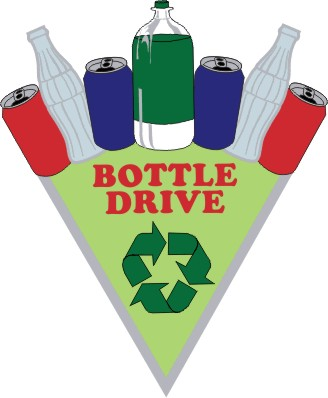 Ballenas Secondary School Dry Grad 2016 Bottle DriveHelp us make the grad festivities memorable and safe!When: Saturday January 9th, 20168:30am-4:00PM135 North Pym Road, ParksvilleFor early pick-up, please contact Katrina at 250-248-9697 or email dahlstedts@shaw.ca Thank you in advance for your support!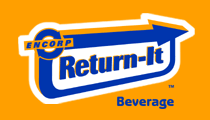 